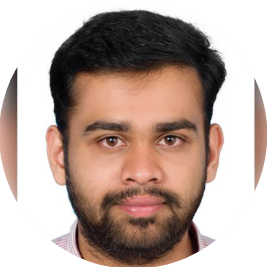 Objective  ASHRAF  ashraf-392869@2freemail.com  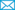 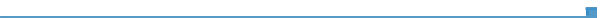 To pursue a challenging career and be a part of progressive organization that gives a scope to enhance my knowledge and utilizing my skills towards the growth of the organization.Work ExperienceQuantity SurveyorHypertech Engineers And BuildersPRE-TENDER  ACTIVITIESMay 2018- May 2019Proper filtration & assessment of the tender invitations received. Study the specifications, drawings and other documents available. Raising pre-tender clarifications.Preparation of BOQ.Floating enquiries to suppliers and sub-contractors for market price. Timely follow up of these enquiries.Evaluate the available quotations.Prepare the technical and commercial proposals. POST-TENDER ACTIVITIESPost Tender Clarifications. Preparation of contract agreement. Preparation of procurement register.Resending the enquiries for revised quotations. Preparation of Comparative statements.Evaluation & Certification of subcontract invoices.Site Engineer InternCalidad Infrastructure DevelopersJune 2017 - June 2017Trained to coordinate the work with respect to drawings issued by the consultant.Trained to control the man power and materials. Trained to monitor the quality of work.Trained to execute the work with respect to the project management schedule.EducationB.Tech Civil EngineeringCochin University Of Science And TechnologyAugust 2014-April 2018Scored top of the class in Structural Project. Graduated with 72%.Senior Secondary Education (CBSE) 2013-2014Dayapuram Residential School Graduated with 79.9%.Higher Secondary Education (CBSE)Dayapuram Residential School Graduated with 95%.Projects2013-20142011-2012An experimental investigation of strength characteristics of bacterialconcrete over normal concreteJune 2017- April 2018The aim of the project was to experimentally investigate the influence of bacteria on different grades and different types of cement concrete.SkillsAutoCad Staad Pro PrimaveraMicrosoft Skills Internet Ability Problem Solving Interpersonal Skills Communication Project ManagementAchievements and AwardsCo-ordinator of events conducted during Dhishna-College techfest Participated in College Arts FestivalsParticipated in CEAIITM FEST 2017 at IIT MadrasParticipated in SELF SERVICE GROUP activities at IIM KozhikodeDeclarationI abide that all the above described are true to best of my knowledge and I promise that any opportunity given fill be fulfilled to the greatest satisfaction of employer without any fail.